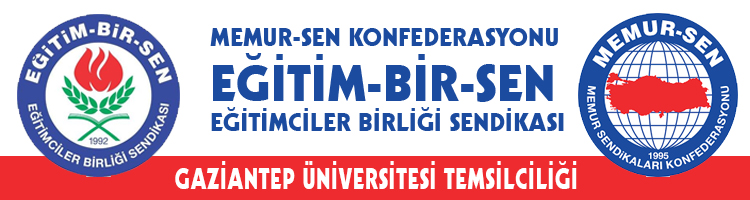 2021 yılının Ekim ayında yapılan toplantıda Temsilciliğimizin sunduğu taleplerin İDARE tarafından uygun görülmesi ve duyurulması üniversite personelleri tarafından olumlu karşılanmıştır. Geçmişte ve yeni alınan kararların uygulanmasını ve duyurulmasını, üst yönetim uygun görmüştür.2022 yılında gerçekleştirilecek olan Bankacılık Hizmetleri ve Promosyon İhalesi öncesinde hazırlanan şartnamenin üniversite çalışanlarının yüksek prim almasını sağlayacak şekilde yapılması uygun görülmüştür. Kampüste yer alacak Banka Şubesinden vazgeçilmesi uygun görülmüştür.Bütün personellerin kuruma aidiyet duyması için özlük durumlarında iyileştirme yapılması, VHKİ ve Bilgisayar İşletmenliği gibi kadrolara geçişlerde objektif kriterlerin belirlenmesi, yönerge çalışmasının yapılması ile ilgili talepler, üst yönetim tarafından değerlendirilerek sınavla geçişlerin yapılması uygun görülmüştürÜniversitemizde tehlikeli ve arazi şartlarında görev yapan personelin İş Sağlığı ve Güvenliği kapsamında çalışanı, yürütülen işten kaynaklanan, sağlık ve güvenliği etkileyen bir veya birden fazla riske karşı koruyan, çalışan tarafından giyilen, takılan veya tutulan, bu amaca uygun olarak tasarımı yapılmış tüm alet, araç, gereç ve cihazların temin edilmesini,a.	Baş Koruyucuları: baretler, boneler, keplerb.	Kulak Koruyucuları: kulak tıkaçları, kulaklıklar,c.	Göz ve Yüz Koruyucuları: iş gözlükleri, yüz siperlikleri, kaynak maskelerid.	Solunum Sistemi Koruyucuları: toz ve gaz maskelerie.	El ve Kol Koruyucuları: koruyucu iş eldivenlerif.	Ayak ve Bacak Koruyucuları: iş ayakkabısı, iş çizmesi, iş botug.	Cilt Koruyucuları: krem ve merhemlerh.	Gövde ve Karın Bölgesi Koruyucuları: iş yelekleri, iş önlüklerii.	Vücut Koruyucuları: iş elbiseleri, emniyet kemerleriİş Sağlığı ve Güvenliği kapsamında tehlikeli işlerde ve arazi şartlarında görev yapan personelin ihtiyaçları karşılanacaktır. Konu ile ilgili talep, üst yönetim tarafından uygun görülmüştür.İşyerinde sağlık hizmetlerini yürütmek ve çalışanların sağlık taramalarını yapmakla görevli kişiler işyeri hekimliği görevini yürütmektedir. Mesleklere bağlı hastalıkların ve iş kazalarının yaşanmasını önlemek, yaşanmaması için gerekli tedbirleri almak ve tüm önlemlere rağmen çeşitli sebeplerle yaşanan olumsuz sağlık durumlarıyla ilgili işlemleri yapmak işyeri hekimi nedir sorusunun en kapsamlı yanıtı olarak kabul edilmektedir.Bu gereksinimden dolayı İSG kapsamında kuruma İş Hekimliği personelinin istihdam edilmesi ile ilgili talep, İş Sağlığı ve Güvenliği çalışmaları uygun görülmüştür.6331 İş Sağlığı ve Güvenliği kanunu kapsamında hastane bünyesinde kurulan İş Sağlığı ve Güvenliği Birimi'nin kurularak üniversite çalışanlarının yılda 1 kez genel sağlık taramasından geçmesi ile ilgili talep, İş Sağlığı ve Güvenliği kapsamında uygun görülmüştür.Birimlerimizin personel sayısı, öğrenci sayısı, bölüm/program sayısı ve iş yüküne göre norm kadro çalışmasının yapılması. Üniversitemizde yeni fakülte ve bölümlerin açılması ile idari personel açığı artmaktadır. Bu ihtiyacın karşılanması halinde araştırma eğitim hizmetlerinin kalitesi de artacaktır. Bunun için bölüm ve anabilim dallarına personel atanması hususunda gerekli çalışmaların yapılması, ile ilgili talep, üst yönetim tarafından değerlendirilerek gerekli çalışmaların yapılmasını uygun görülmüştür.Üniversitemizdeki başta Seyirtepe olmak üzere sosyal tesislerin kullanım istatistiğine belirli periyotlar ile bakılması, denetlenmesi ve üniversite çalışanlarının sosyal tesislerden maksimum düzeyden faydalanması için gerekli düzenlemelerin yapılması ile ilgili talep, uygun görülmüştür.Kurum çalışanlarının mesai saatleri dışında toplanabileceği bir yerin tahsis edilmesini, sosyal kaynaşmayı sağlayan etkinliklerin düzenlemesi ile ilgili talep uygun görülmüştür.Üniversite personelimizin Şahinbey Araştırma ve Uygulama Hastanesi polikliniklerinden öncelikli randevudan yararlandığı gibi, Diş Hekimliği polikliniklerinde de öncelikli randevudan faydalandırılması ile ilgili talep, uygun görülmüştür.EBYS sistemi üzerinden yapılan resmi yazışmalar birim amiri tarafından personele duyurulduğu için zaman zaman bilgi akışında aksamalar yaşanmaktadır. En son lojman taleplerinde İdari Personel başvurusu ilan edildikten sonra duyuldu. Üniversite çalışanlarına yönelik Telegram ve BİP v.b. iletişim kanalları kurularak, en son duyuru, etkinlik ve gelişmelerin paylaşılması ile ilgili talep, uygun görülmüştür.Sendikadan gelecek yeni dilek ve temenniler, ortaya çıkan yeni durumlar olursa çağrılı toplantı yapılması ile ilgili talep, uygun görülmüştür.Mesai saatlerini illerde Valiliklere bağlı kurumlarda uygulanan 08:00 – 17:00 olarak yeniden düzenlemesi gerekmektedir. Gerekçesi özellikle öğrencilere hizmet veren birimlerde taleplerin geri çevrilmesi sonucu personelimiz olumsuz durumlarla karşılaşmaktadır. Ayrıca bazı akademik birimlerde öğleden sonraki dersler saat: 13.00’de başlamaktadır. Bu kriterler dikkate alınarak çalışma saatlerinin yeniden düzenlenmesini uygun görülmemiştir.Yıllık izin kullanacak personel için 20 gün ve üzeri olduğu durumlarda yılda bir defaya mahsus olmak üzere yol izni olarak gidiş – dönüş 1’er gün ilave edilmesi ile ilgili talep uygun görülmemiştir.Prof. Dr. Recep YUMRUTAŞ        Rektör YardımcısıProf. Dr. Ahmet Atilla UĞUR  				                    Doç. Dr. Mehmet MURATKurum İşveren Vekili		                                                          Eğitim Bir-Sen Üniversite Yetkili        Sendika Temsilcisi